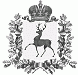 АДМИНИСТРАЦИЯ ШАРАНГСКОГО МУНИЦИПАЛЬНОГО РАЙОНАНИЖЕГОРОДСКОЙ ОБЛАСТИРАСПОРЯЖЕНИЕот 08.06.2018	N 38О проведении ведомственной проверкиВ соответствии со статьей 353.1 Трудового кодекса Российской Федерации, Законом Нижегородской области от 22.12.2015 № 198-З «О порядке и условиях осуществления ведомственного контроля за соблюдением трудового законодательства и иных нормативных правовых актов, содержащих нормы трудового права» провести ведомственную проверку соблюдения трудового законодательства в подведомственной организации.Наименование органа ведомственного контроля: отдел экономики и имущественных отношений администрации Шарангского муниципального района Нижегородской области.Регламент ведомственного контроля утвержден постановлением администрации Шарангского муниципального района от 03.02.2017 №63 «Об утверждении административного регламента исполнения муниципальной функции по осуществлению ведомственного контроля за соблюдением трудового законодательства и иных нормативных правовых актов, содержащих нормы трудового права, в подведомственных организациях, расположенных на территории Шарангского муниципального района Нижегородской области».Вид проводимой проверки: плановая выездная.Полное наименование подведомственной организации, проверка которой проводится, место ее нахождения:Муниципальное предприятие «Шарангское телевидение «Истоки», 606840 Нижегородская обл., р.п. Шаранга, ул.Свободы, д.2.Должностные лица, уполномоченные на проведение проверки:Основания проведения проверки: план проведения плановых проверок, утвержденный распоряжением администрации Шарангского муниципального района от 09.10.2017г. №73 «Об утверждении ежегодного плана проведения плановых проверок в организациях подведомственных администрации Шарангского муниципального района Нижегородской области».Цель проведения проверки: ведомственный контроль за соблюдением трудового законодательства (включая законодательство об охране труда) и иных нормативных правовых актов, содержащих нормы трудового права.Дата начала и окончания проверки, срок проведения проверки: с 08 часов 18.06.2018 г. до 17 часов 13.07.2018г., срок проведения 20 рабочих дней. Период времени, относительно которого осуществляется проверка: 2017 год.Перечень документов, представление которых подведомственной организацией необходимо для достижения цели проведения проверки:1. Устав муниципального предприятия «Шарангское телевидение «Истоки»;2. Приказ о назначении на должность руководителя подведомственной организации;3. Свидетельство о внесении записи в Единый государственный реестр юридических лиц;4. Штатное расписание и структура подведомственной организации;5. Информационная справка о состоянии условий и охраны труда.Глава администрации	О.Л. Зыков№ п/пФамилия, имя, отчествоДолжность1Медведева Алла ВячеславовнаЗаместитель главы администрации Шарангского муниципального района, заведующая отделом экономики и имущественных отношений2Киселева Елена АлександровнаВедущий специалист отдела экономики и имущественных отношений администрации Шарангского муниципального района3Киселева Ирина АнатольевнаВедущий специалист отдела учета и отчетности администрации Шарангского муниципального района4Комякова Полина АркадьевнаВедущий специалист организационно-правового отдела администрации Шарангского муниципального районаМероприятия по ведомственному контролюНеобходимость (да, нет)1) посещение (при выездной проверке) объектов подведомственной организации в сопровождении руководителя или иных должностных лиц подведомственной организациида2) запрос у подведомственных организаций и получение от них документов и материалов по вопросам, относящимся к предмету проверки, а также получение устных и письменных объяснений от должностных лиц и работников подведомственных организаций по вопросам, относящимся к предмету проверкинет3) ознакомление с документами, объяснениями, информацией, полученными при осуществлении мероприятий по ведомственному контролюда4) участие в расследовании несчастных случаев на производстве в установленном законодательством порядкенет